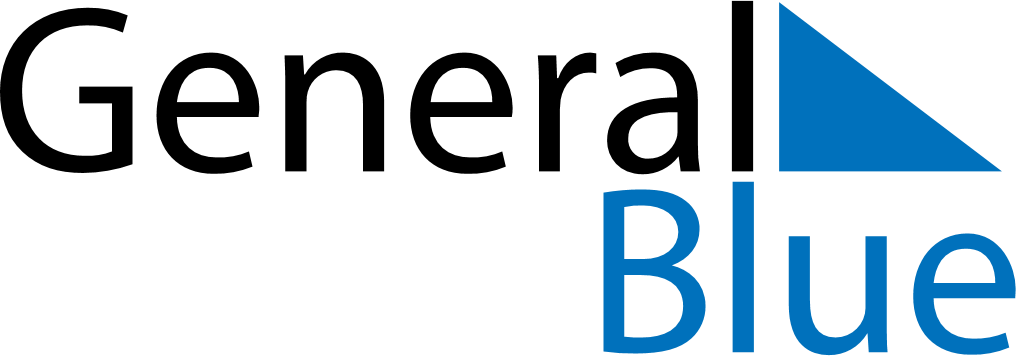 Weekly CalendarDecember 20, 2026 - December 26, 2026Weekly CalendarDecember 20, 2026 - December 26, 2026Weekly CalendarDecember 20, 2026 - December 26, 2026Weekly CalendarDecember 20, 2026 - December 26, 2026Weekly CalendarDecember 20, 2026 - December 26, 2026Weekly CalendarDecember 20, 2026 - December 26, 2026Weekly CalendarDecember 20, 2026 - December 26, 2026SundayDec 20SundayDec 20MondayDec 21TuesdayDec 22WednesdayDec 23ThursdayDec 24FridayDec 25SaturdayDec 265 AM6 AM7 AM8 AM9 AM10 AM11 AM12 PM1 PM2 PM3 PM4 PM5 PM6 PM7 PM8 PM9 PM10 PM